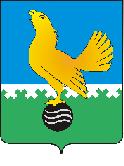 Ханты-Мансийский автономный округ-Юграмуниципальное образованиегородской округ город Пыть-Ях АДМИНИСТРАЦИЯ ГОРОДАтерриториальная комиссия по делам несовершеннолетних и защите их прав                                                                                                  www.pyadm.ru e-mail: adm@gov86.org                                                                                                                                                 e-mail: kdn@gov86org.ruг.   Пыть-Ях,  1 мкр.,  дом  № 5,  кв.  № 80                                                                           р/с 40101810900000010001Ханты-Мансийский автономный округ-Югра                                                                            УФК по ХМАО-ЮгреТюменская      область     628380                                               МКУ Администрация г. Пыть-Яха, л\с 04873033440)тел.  факс  (3463)  46-62-92,   тел. 46-05-89,                                              РКЦ Ханты-Мансийск г. Ханты-Мансийск42-11-90,  46-05-92,  46-66-47                                                                                   ИНН 8612005313   БИК 047162000                                                                                                                    ОКАТМО 71885000 КПП 861201001                                                                                                                                    КБК 04011690040040000140ПОСТАНОВЛЕНИЕ24.02.2016	№ 77Зал заседаний территориальной комиссии по делам несовершеннолетних и защите их прав при администрации города Пыть-Яха, кабинет № 7 по адресу: 1-5-80, в 14-00 часов (сведения об участниках заседания указаны в протоколе заседания территориальной комиссии).О развитии и повышении эффективности функционирования института наставничества в отношении несовершеннолетних вступивших в конфликт с закономВо исполнение пункта 1.2  протокола № 63 заседания, постоянно действующего координационного совещания по обеспечению правопорядка в ХМАО – Югре от 26.11.2015, в целях повышения эффективности проводимой индивидуальной профилактической работы, положительного воспитательного воздействия на несовершеннолетних, находящихся в социально опасном положении проведена следующая работа:На сегодняшний день  в образовательных  организациях  города  на внутришкольном учёте состоит 51 несовершеннолетний, за которыми закреплено 43 наставника из числа:  заместителя  директора по воспитательной работе, педагогов  обладающих высокими профессиональными качествами, учителей физической культуры, руководителей спортивных секций, классных руководителей, педагогов психологов, социальных педагогов, педагогов дополнительного образования.   Основными задачами школьного наставничества  является: - оказание личностно-ориентированной педагогической, психологической и социальной помощи несовершеннолетним, находящимся в трудной жизненной ситуации;- организация просветительской работы с родителями для активизации профилактического потенциала семьи;- индивидуальная работа с ребёнком по выяснению проблем его жизнедеятельности;- вовлечение в кружки и секции;- оказание правовой и психологической помощи подростку;- оказание профилактической помощи семье подростка в целях обеспечения безопасности ребёнка;- изучение условий жизни семьи и помощь в решении некоторых бытовых проблем;- содействие в трудоустройстве;- привлечение необходимых специалистов для решения возникающих жизненных проблем.Наставник присутствует на заседании территориальной комиссии при рассмотрении дела в отношении несовершеннолетнего  и его семьи, ходатайствует перед комиссией о досрочном снятии с учёта в связи с исправлением или принятия мер воспитательного воздействия. Периодически данный вопрос рассматривается на заседаниях Совета профилактики школы. О проводимой профилактической работе наставник отчитывается ежеквартально в форме справки, которая приобщается к учётно - профилактической карточке состоящего на учёте подростка.Показателями оценки эффективности работы школьного наставника  является положительная динамика успеваемости  и посещаемости  учебных занятий, отсутствия конфликтных ситуаций и  нарушение общественного порядка, мониторинг качества знаний  подростка, положительное проявление себя как личности в жизни школы и класса.10.02.2016 на заседании территориальной комиссии рассматривался  вопрос и принято решение  «О закреплении наставников (шефов) из числа членов территориальной комиссии в отношении несовершеннолетних, находящихся в социально опасном положении, состоящих на профилактическом учете в территориальной комиссии, для проведения с ними индивидуальной профилактической работы. Заслушав и обсудив представленную информацию  МБОУ СОШ №№ 1,2,4,5,6 руководствуясь п. 13 ст. 15 Закона Ханты-Мансийского автономного округа – Югры от 12.10. 2005 № 74-оз «О комиссиях по делам несовершеннолетних и защите их прав в Ханты - Мансийском автономном округе - Югре и наделении органов местного самоуправления отдельными государственными полномочиями по созданию и осуществлению деятельности комиссии по делам несовершеннолетних и защите их прав»,ТЕРРИТОРИАЛЬНАЯ КОМИССИЯ ПОСТАНОВИЛА:Информацию МБОУ СОШ 6 (исх.№ 109 от 18.02.2016),  МБОУ СОШ № 4 (исх. № 110 от 10.02.2016), МБОУ СОШ № 1(исх. № 159 от 22.02.2016),МБОУ СОШ № 5(исх.№ 103 от 19.02.2016, исх. № 40 от 16.02.2016), МБОУ СОШ № 2(исх.№ 195 от 20.02.2016) принять к сведению.Директорам муниципальных бюджетных общеобразовательных учреждений средняя общеобразовательная школа №№ 1, 2, 4, 5, 6 (Л.В. Мартынкевич, С.В. Шатунова, Ф.Г. Петрова, Е.Б. Гербыш, О.Г. Поштаренко) направить в территориальную комиссию информацию о результатах проведенной индивидуальной профилактической работе в отношении несовершеннолетних указанной категории, в срок до 15.05.2016.Уведомить заинтересованных лиц.Председательствующий на заседаниитерриториальной комиссии:		   В.П. Бойко